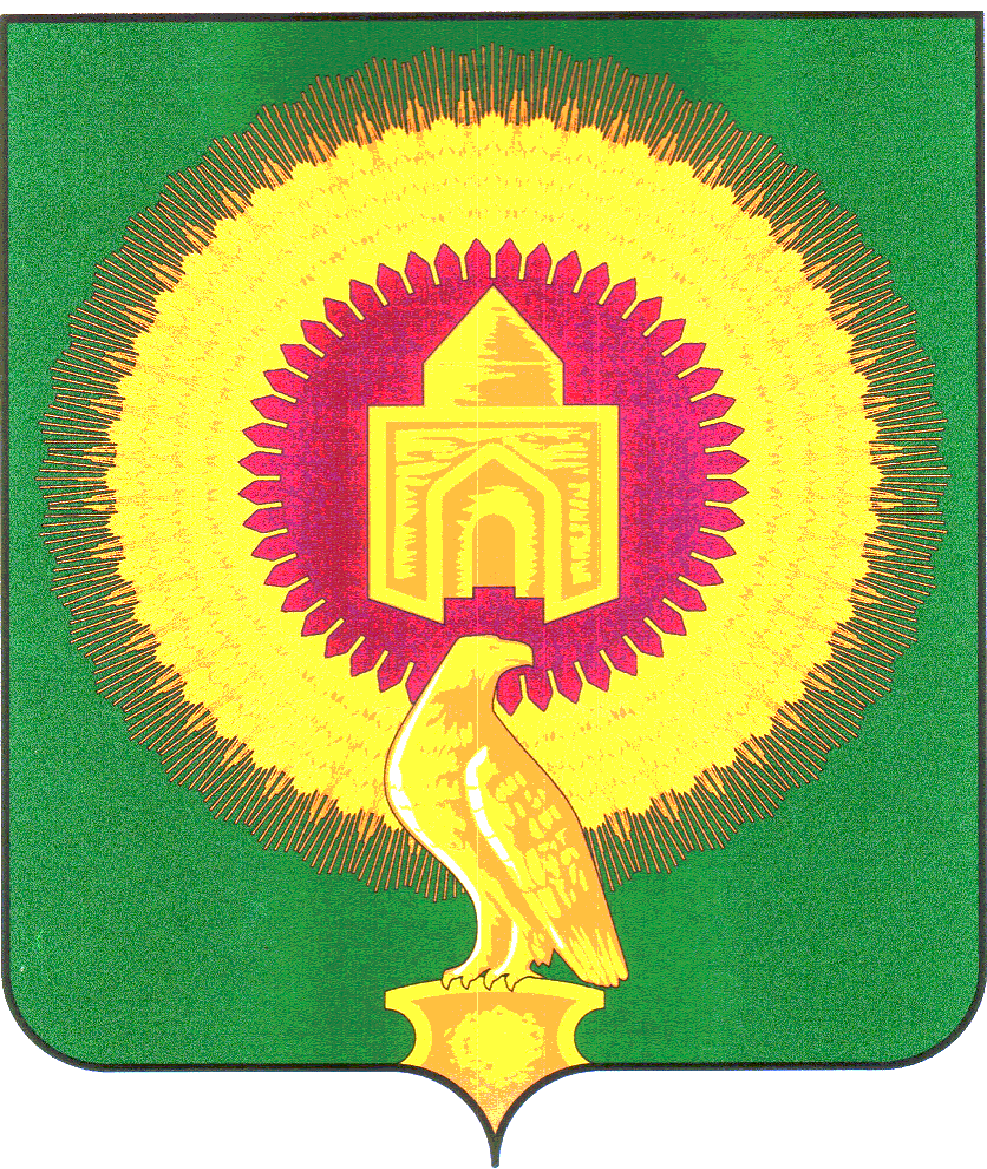 АДМИНИСТРАЦИЯ КАЗАНОВСКОГО СЕЛЬСКОГОПОСЕЛЕНИЯ ВАРНЕНСКОГО МУНИЦИПАЛЬНОГОРАЙОНА ЧЕЛЯБИНСКОЙ ОБЛАСТИПОСТАНОВЛЕНИЕО внесении изменений в муниципальную программу «Обеспечение первичных мер пожарной безопасности на территории Казановского сельского поселения Варненского муниципального района Челябинской области»ПОСТАНОВЛЯЕТ:1. Внести в муниципальную программу «Обеспечение первичных мер пожарной безопасности на  территории Казановского сельского поселения Варненского муниципального района Челябинской области», утвержденную постановлением  от 26 ноября 2020г. № 43.1) позицию паспорта муниципальной программы, касающуюся объемов бюджетных ассигнований, изложить в следующей редакции:2) слова "Объем финансирования муниципальной программы составляет 342,39 тысяч рублей, в том числе по годам:2021 год – 312,39 тысяч рублей; 2022 год – 15,0 тысяч рублей;2023 год – 15,0 тысяч рублей." раздела V "Ресурсное обеспечение муниципальной программы" изложить в следующей редакции:"Объем финансирования муниципальной программы составляет 245,40 тысяч рублей, в том числе по годам:	  2021 год – 245,40 тысяч рублей;	  2022 год – 0,0 тысяч рублей;  2023 год – 0,0 тысяч рублей."3) приложение 1"Перечень мероприятий муниципальной программы" к программе "Обеспечение первичных мер пожарной безопасности на территории Казановского сельского поселения Варненского муниципального района Челябинской области" изложить в редакции, согласно приложению 1 к настоящему постановлению. 2. Настоящее постановление вступает в силу после его  подписания и обнародования.3. Настоящее постановление подлежит официальному опубликованию.4. Контроль за исполнением настоящего постановления оставляю за собой.Глава Казановскогосельского поселения	Коломыцева Т.Н.                                                                                                                                                                                                                                      Приложение 1                                                                                                                                                                                                       к постановлению администрации                                                                                                                                                                                                    Казановского сельского поселения                                                                                                                                                                                                 Варненского муниципального района                                                                                                                                                                                                                           Челябинской области                                                                                                                                                                                                                         от 17 июня 2021г. № 31                                                                                                                                                                                                                                       Приложение 1                                                                                                                                                                                                              к муниципальной программе«Обеспечение первичных мер пожарной безопасности на территории Казановского сельского поселения Варненского муниципального района Челябинской области»Перечень мероприятий муниципальной программы«Обеспечение первичных мер пожарной безопасности на  территорииКазановского сельского поселения Варненского муниципального района Челябинской области»                                                                                                                                                                                                                                                 тыс.руб.от 17 июня 2021 года            № 31Объемы бюджетных ассигнований муниципальной  программыОбъем финансирования муниципальной программы за счет средств бюджета поселения составляет  245,40  тысяч рублей, в том числе по годам:       2021 год – 245,40 тысяч рублей; 2022 год – 0,0 тысяч рублей;2023 год – 0,0 тысяч рублей№ п/пНаименованиемероприятияСрок исполненияОбъем финансированияОбъем финансированияОбъем финансированияОжидаемый результатОтветственный исполнитель№ п/пНаименованиемероприятияСрок исполнения2021 год2022 год2023 годОжидаемый результатОтветственный исполнитель123456781.Обеспечение первичными мерами пожарной безопасности2021-2023 годы238,010,00,0- улучшение материально технической базы;Администрация Казановского сельского поселения2.Опашка противопожарных полос2021-2023 годы0,00,00,0- предупреждение пожаровАдминистрация Казановского сельского поселения3Устройство пирса для забора воды2021-2023 годы0,00,00,0- создать условия для организации тушения пожаровАдминистрация Казановского сельского поселения4Обеспечение деятельности народных дружин2021-2023 годы7,390,00,0- дежурство, оказание помощи населениюАдминистрация Казановского сельского поселения 245,400,00,0